САРАТОВСКАЯ ГОРОДСКАЯ ДУМАРЕШЕНИЕ23.04.2020 № 65-515                                                                                  г. СаратовО мерах поддержки организаций и индивидуальных предпринимателей в условиях режима повышенной готовности	В соответствии со статьей 24 Устава муниципального образования «Город Саратов», статьей 19 Федерального закона от 01.04.2020 № 98-ФЗ «О внесении изменений в отдельные законодательные акты Российской Федерации по вопросам предупреждения и ликвидации чрезвычайных ситуаций», постановлением  Правительства РФ от 03.04.2020 № 439 «Об установлении требований к условиям и срокам отсрочки уплаты арендной платы по договорам аренды недвижимого имущества»Саратовская городская ДумаРЕШИЛА:	1. Установить, что по обращениям организаций и индивидуальных предпринимателей, в том числе субъектов малого и среднего предпринимательства, включенных в реестр субъектов малого и среднего предпринимательства, осуществляющих деятельность в отраслях российской экономики, в наибольшей степени пострадавших в условиях ухудшения ситуации в результате распространения новой коронавирусной инфекции, перечень которых утвержден постановлением Правительства Российской Федерации от 03.04.2020 № 434, по договорам аренды земельных участков и объектов нежилого фонда, находящихся в собственности муниципального образования «Город Саратов», которые заключены до вступления в силу распоряжения Губернатора Саратовской области от 17 марта 2020 года № 200-р «О мерах по снижению рисков завоза и распространения новой коронавирусной инфекции на территории области», предоставляется отсрочка уплаты арендной платы на условиях, установленных требованиями, утвержденными постановлением Правительства Российской Федерации от 03.04.2020 № 439 «Об установлении требований к условиям и срокам отсрочки уплаты арендной платы по договорам аренды недвижимого имущества». Размер арендной платы, в отношении которой предоставляется отсрочка, не изменяется.2. Настоящее решение вступает в силу со дня его официального опубликования.Председатель Саратовской городской Думы                                                                           В.В. МалетинГлава муниципального образования «Город Саратов»                                                                              М.А. Исаев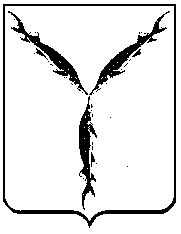 